ПАСПОРТ КАБИНЕТА УЧИТЕЛЯ-ЛОГОПЕДА – 2ул. Елизарьевых, 31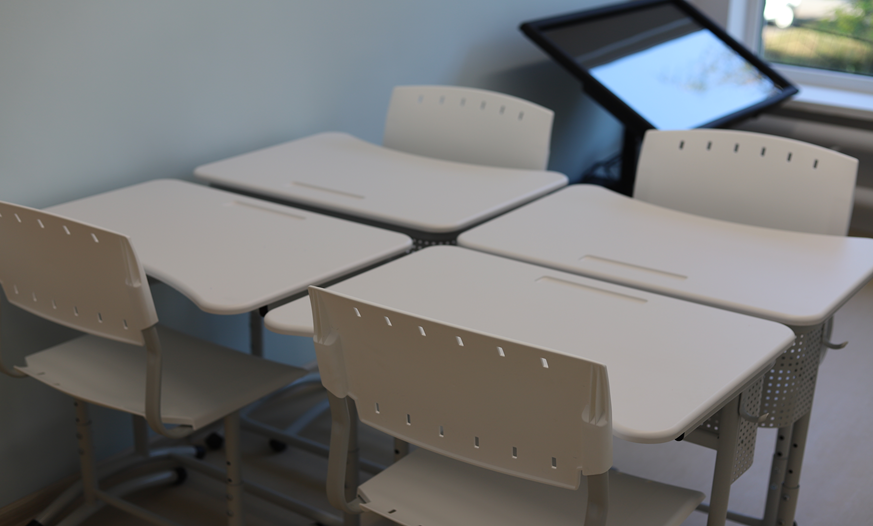 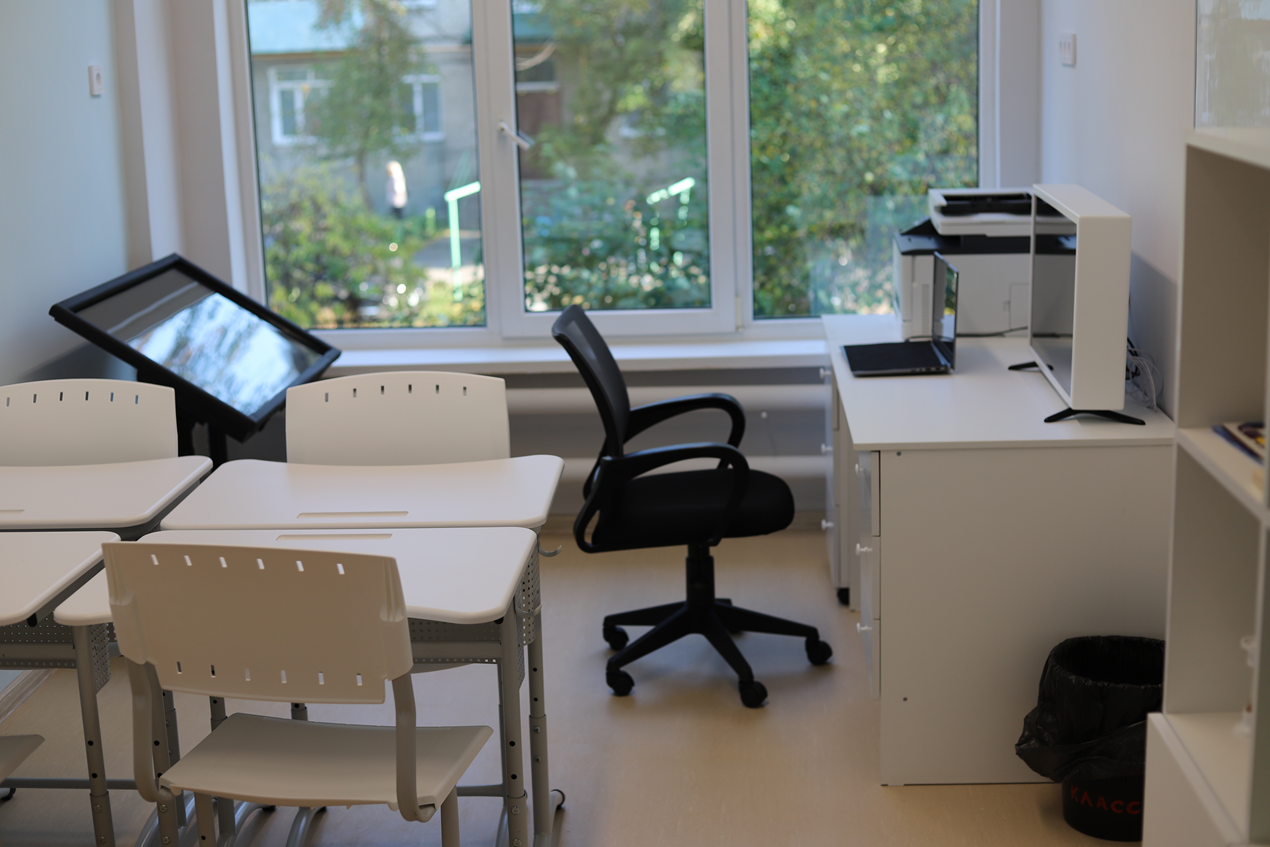 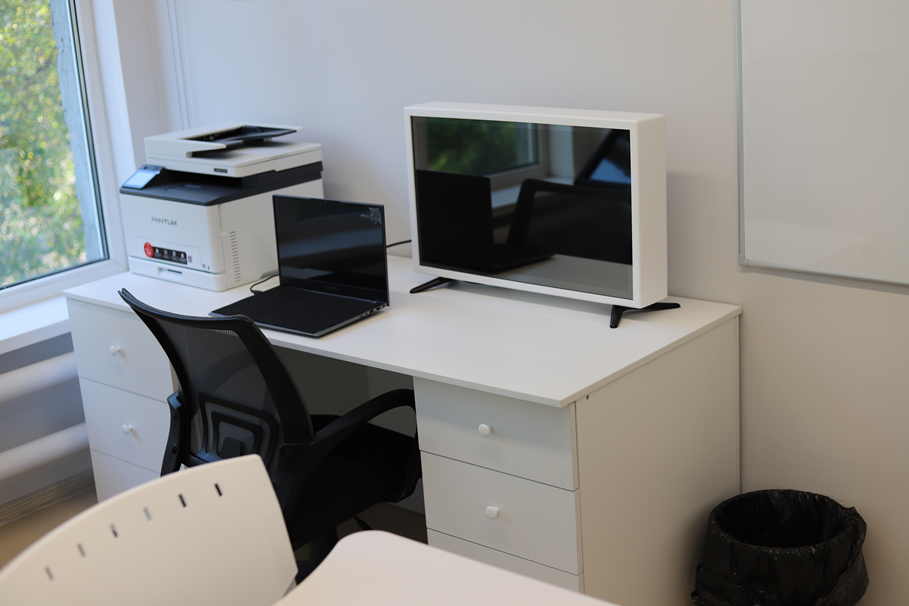 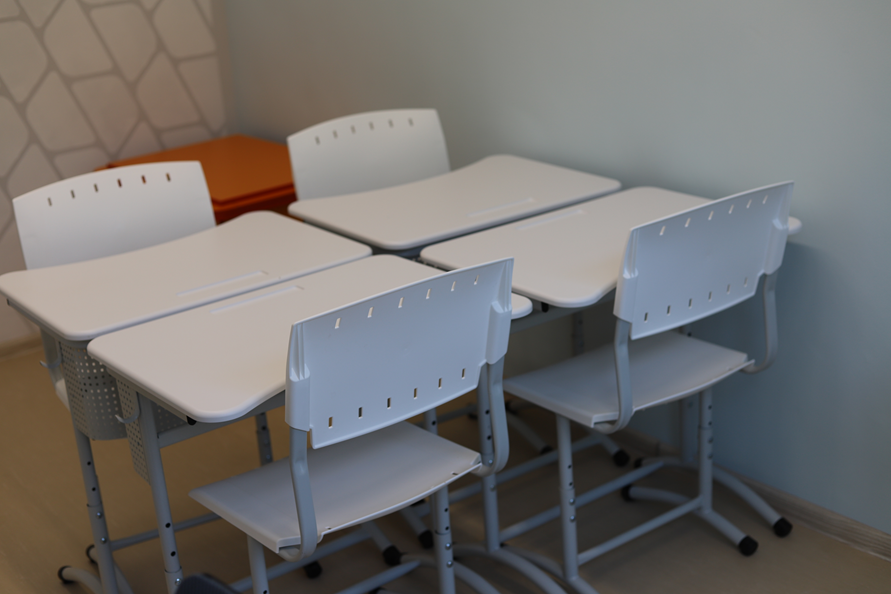 № п/пНаименованиеОбеспеченность1.Дидактический развивающий «Сундучок логопеда»+2.Доска аудиторная магнитно-маркерная+3.Интерактивный стол логопеда+4.МФУ PANTUM CM 1100 SERIES+5.Набор пособий для логопедов+6.Ноутбук +7.Парта одноместная регулируемая. +8.Программно-аппаратный комплекс специалиста (учителя-логопеда)+9.Стеллаж книжный +10.Стул ученический, регулируемый по высоте.+11.Стул учительский. +12.Учительский стол с тумбой. +